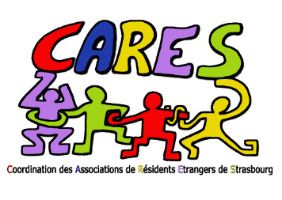 Installation studio : 15h55Générique + Jingle : 16h00Dimanche 10 février 20192ème émission de l’équipe d’étudiants de la Faculté de langues du Département de Langues Etrangères Appliqués (LEA) de l’Université de Strasbourg dans le cadre de la programmation des « Rendez-vous du monde de la CARES » Aujourd’hui, nous vous parlerons des Itinéraires de voyage en Amérique du SudPour cela nous avons invité Alejandro MartinezA la technique : Aranza Avendano et Ossama BouqarrouDerrière le micro : Vladimir Bordones, Nicolas Vanegas et Daniel Naranjo Sommaire de l’émission :Nous avons voulu vous proposer aujourd’hui une émission dédiée au voyage en Amérique du Sud, de la chaleur de l’Equateur aux ruines incas au du Pérou, en passant par les origines des incas en Bolivie et le bout du monde dans la Patagonie chilienne et argentine. En nous basant sur les expériences de certains membres de l’équipe, nous espérons pouvoir aider nos auditeurs à comprendre à la fois les similitudes entre ces pays, mais également les différences entre leurs peuples. Nous allons aborder différents sujets au cours de l’émission. Nous allons aborder différents sujets au cours de l’émission sur les Itinéraires de voyage en Amérique du Sud comme (La langue, La météo, L’accueil, La Nourriture, La Culture/ le transport, La douane)Et pour terminer l'émission, Daniel parlera avec un groupe d'étudiants qui développe l'un des projets FOCUS LEA, dans ce cas, la création d'un audio livre.Nous vous proposons de commencer cet émission avec une Revue de presse :Le dessinateur strasbourgeois Tomi Ungerer est décédé hier 9 février en Irlande. On lui doit de célèbres contes pour enfants et des dessins pour adultes. Son œuvre restera engagée contre le racisme et la guerre.L'université de Strasbourg s'engage à ne pas augmenter les frais pour les étudiants étrangers  Michel Deneken, président de l’université  a déclare le mardi 29 janvier"Si l'application des frais d'inscription différenciés entre en vigueur en septembre 2019, je m'engage à soumettre au vote du conseil d'administration des dispositions permettant aux étudiants internationaux de se voir appliquer les mêmes droits que les étudiants nationaux". Il renforce ainsi la position prise par le conseil d'administration de l'université le 18 décembre passé, en votant une motion contre cette mesure.France : Paris rappelle son ambassadeur en ItalieLe résultat d’une crise diplomatique qui dure depuis le printemps et l’arrivée du mouvement 5 étoiles, le parti italien anti-système qui multiplie les attaques contre la FranceRacing Club de StrasbourgHier soir au Stade de la Meinau et malgré une domination dans le jeu et la possession du ballon, le Racing s’est incliné face à Angers 1-2Racing Club Strasbourg opposera à Guingamp dans la finale de la Coupe de la Ligue, au stade Pierre Mauroy à Lille pour se qualifier a l’Europa LeagueLe Racing communiquera sur le nombre, leurs prix, les droits de priorités ou encore sur les modalités de réservations entre le 11 et le 14 février prochain. Ces places seront vendues en priorité aux clubs de supporters et aux abonnés.Nous vous proposons de commencer notre voyage en Amérique Latine en écoutant une chanson des Andes Musique 1 : « La Partida »  (le départ)- Victor Jara + JingleNous sommes maintenant avec notre invite :Pouvez-vous vous présenter? Comment êtes-vous arrivé à Strasbourg et racontez-nous votre expérience de travail dans le tourisme?Dans combien de pays d'Amérique latine avez-vous été? Vous pouvez nous parler de votre pays ?Que pensez-vous des facilités pour voyager dans l'espace Schengen ?Intro a chanson 2 :Maintenant on va écouter une chanson qui nous rappelle la beauté et les différentes luttes d’hier et aujourd’hui pour la Liberté en Amérique Latine Musique 2 : « América Novia Mia » (Amérique ma fiancée)– Patricio Manns Alejandro, après avoir travaillé dans le tourisme, que trouves-tu de spécial et de différent entre l'Amérique latine et l’Europe ?Avec un groupe important de Latino-américains ici, nous pourrions profiter de l'occasion pour parler de nos pays, de nos similitudes, de notre manière de parler, de nos différences (Chili, Colombie, Mexique etc.). Pouvez-vous nous parler de la meteo chez vous ? de la nourriture ? la culture ?Intro a chanson 3 :On retrouve dans chaque région de Bolivie les formes les plus diverses et les plus caractéristiques de la musique andine. Le tinku est un air de la région de Potosi. Le texte de cette chanson est chanté en Quechua, qui, avec le aymara, est une des langues les plus répandues dans les Andes et dans le vaste territoire qui constituait l’empire des Incas. Cette chanson nous parle d’un homme qui arrive chez lui et chante pour sa femme en louant sa beautéMusique 3: « Tinku » Chanson traditionnelle de la BolivieUn site particulier à recommander ? (il y a un site en particulier qui tu veux connaître dans le continent ?Qu'est-ce qui vous manque le plus ? (culture , nourriture, etc)Est-ce que vous avez l’impression qu’il y a des différences dans l’accueil des nouvelles personnes entre les différents pays dont nous venons de parler de l’Amérique du sud et la France ?Merci beaucoup d’avoir accepte notre invitation et répondu à nos questionsEt maintenant on va écouter une chanteuse chilienne, fille de Violeta Parra. Chanson qui nous parle de la Injustice social qu’existe au Chili et dont les touristes ne pas forcement conscience Musique 5 (optional) : Isabel Parra “al centro de la Injusticia” “Au centre de la Injustice”Et maintenant je vous laisse avec Daniel Naranjo qui va vous presenter un des Projets FOCUS LEAPart 2 pour Daniel Naranjo :Presentation d’un des Projets FOCUS LEA, en particulier dans cette occasion la production d’un Audiolivre :Avec nous : Romane Pecora et Julie NafrerePrésentez-nous le projet d’adaptation et vos idées Pourquoi avoir choisi « Animal Farm » de George Orwell ? Qui est le groupe avec qui vous travaillez ? Pourquoi avoir choisi ce projet précisément ? Est-ce que vous aimeriez développer le projet en dehors des locaux de l’Université ?Presentation d’une fragment de l’Audiolivre : Animal FarmPour terminer cette émission, nous ecouterons une chanson de Victor Jara. La chanson « Le droit de vivre en paix »Apres restez avec nous sur RBS pour l’émission suivante « De Strasbourg et d’ailleurs, du Conseil de résidents étrangers »
16H50 Musique de fin : « El Derecho de vivir en Paz” – Victor Jara16H55 quitter le studio

